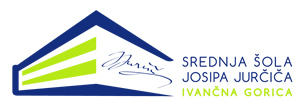 SEZNAM UČBENIKOV IN UČNIH PRIPOMOČKOV 2022/2023                                          PROGRAM: Gimnazija, 3. letnikOštevilčene učbenike lahko dijaki s plačilom obrabnine dobijo iz učbeniškega sklada, preostale pa priskrbijo sami.* Samo izbrani 2. oz. 3. tuji jezik.** Opcijsko (priporočeno za utrjevanje in ponavljanje pred pisnim ocenjevanjem znanja oz. za poglabljanje).PREDMETZAP. ŠT.NASLOV UČBENIKAOBRABNINA (€)SLOVENŠČINA1Pezdirc Bartol, M. et al.: BERILO 3. Umetnost besede. Mladinska knjiga2,00-Križaj, M. et al.: NA PRAGU BESEDILA 3, izdaja s plusom. Samostojni delovni zvezek. Rokus-KlettMATEMATIKA2Pavlič, G.: SPATIUM NOVUM. Učbenik. Modrijan5,00GEOGRAFIJA3Senegačnik, J. et al.: EVROPA. Prenovljena izdaja. Učbenik. Modrijan (iz 2. letnika)1,004Senegačnik, J.: SLOVENIJA 1. Učbenik. Modrijan5,00-Natek, K.: ATLAS SVETA ZA OSNOVNE IN SREDNJE ŠOLE. Mladinska knjiga (iz prejšnjih letnikov)-ROČNI ZEMLJEVID SLOVENIJE, 1 : 500.000ZGODOVINA5Cvirn, J. in Studen, A.: ZGODOVINA 3. Učbenik. DZS4,00FIZIKA6Mohorič, A., Babič, V.: FIZIKA 3. Učbenik. Mladinska knjiga5,00**-Hribar, M.: ELEKTRIKA, SVETLOBA IN SNOV. Zbirka nalog. Modrijan **KEMIJA7Smrdu, A.: KEMIJA. Snov in spremembe 3. Učbenik. Jutro3,00**8Smrdu, A.: KEMIJO RAZUMEM; KEMIJO ZNAM 3. Naloge. Jutro **2,00BIOLOGIJA9Stušek, P. et al.: ZGRADBA IN DELOVANJE ORGANIZMOV. Učbenik. DZS4,00**10Stušek, P.: BIOLOGIJA ČLOVEKA. Učbenik. DZS **2,00-Pevec, S.: BIOLOGIJA. Laboratorijsko delo. Zbirka vaj. DZS (iz prejšnjih letnikov)PSIHOLOGIJA11Kompare, A. et al.: UVOD V PSIHOLOGIJO. Učbenik. DZS3,00ANGLEŠČINA-Roberts, R. et al.: HIGH NOTE 4. Student's Book. Pearson-Bowie, J., Edwards, L.: HIGH NOTE 4. Workbook. PearsonNEMŠČINA 2*-Sander, I. et al.: ALLES STIMMT! 2. Učbenik. Rokus-Klett (iz 2. letnika)-Sander, I.: ALLES STIMMT! 2. Delovni zvezek. Rokus-Klett (iz 2. letnika)-Sander, I. et al.: ALLES STIMMT! 3. Učbenik. Rokus-Klett-Sander, I. et al.: ALLES STIMMT! 3. Delovni zvezek. Rokus-KlettŠPANŠČINA 2*-Alonso, E. et al.: DIVERSO 2. Delovni učbenik. SGEL (iz 2. letnika)-Alonso, E. et al.: DIVERSO B. Delovni učbenik. SGELFRANCOŠČINA 3*-Capelle, G. in Menand, R.: LE NOUVEAU TAXI! 1. Učbenik. Hachette (iz 2. letnika)RUŠČINA 3*-Černyšov, S.I. in Černyšova, A. V.: POEHALI! 1.1. Učbenik. Zlatoust (iz 2. letnika)-Černyšov, S.I. in Černyšova, A. V.: POEHALI! 1.1. Delovni zvezek. Zlatoust (iz 2. letnika)UČBENIŠKI SKLAD SKUPAJ (OBVEZNO GRADIVO):32,00